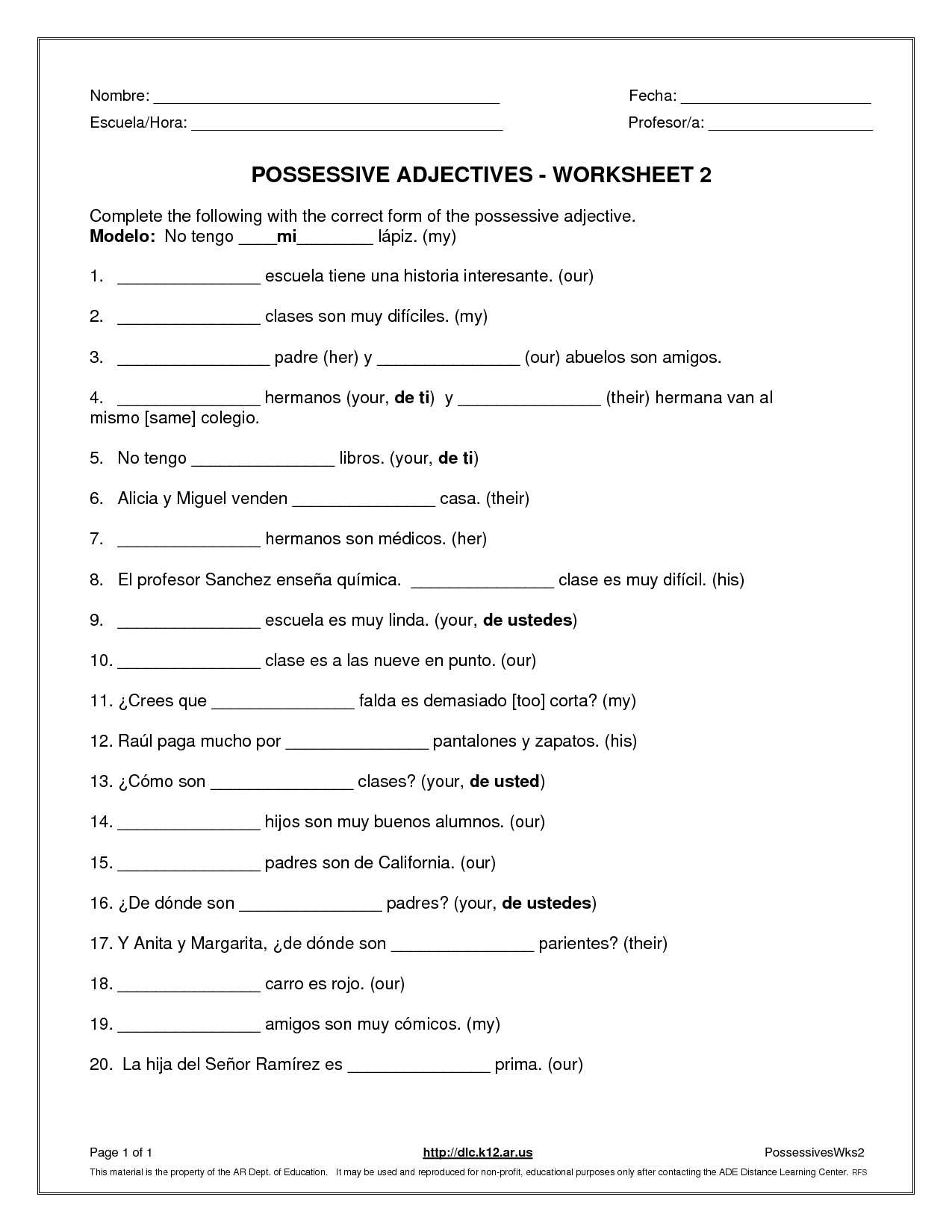 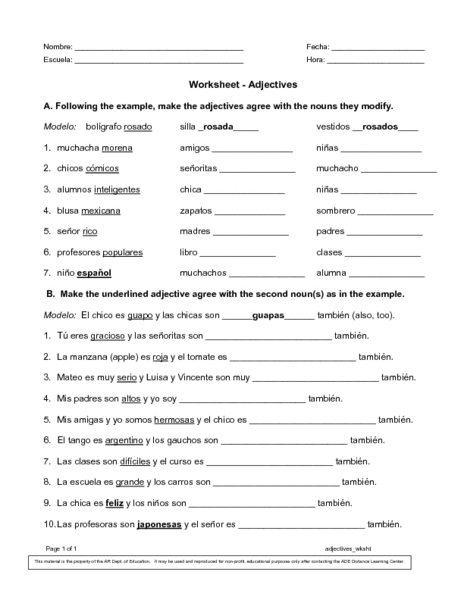 1 Artículos definidos e indefinidosEscribe el artículo definido apropiado para cada sustantivo._____ días_____ programa_____ educación_____ meses_____ hombre					Escribe el artículo indefinido apropiado para cada sustantivo._____ uva_____ mapa_____ tradición_____ papel_____ profesores2 Sustantivos  Cambia los sustantivos singulares a plurales y los plurales a singulares.correcciones ______________________colores _______________________lápices _________________________ mujer____________________limón ______________________3 Adjetivos   Cambia el adjetivo según el sustantivo.coches ____________________ (grande)animales ______________________ (pequeño)arte __________________________ (bonito)países _________________________ (pobre)padres  _________________	          (inteligente)4 Adjetivos posesivos Completa las oraciones con el adjetivo posesivo apropiado.1. Es _________________ (our) casa.2. _______________ (His) historias son interesantes.3. Lucía es _________________ (my) hermana mayor.4. Yo tengo __________________ (your-formal) libros.5. ______________ (your-informal) comida sabe muy bien. 